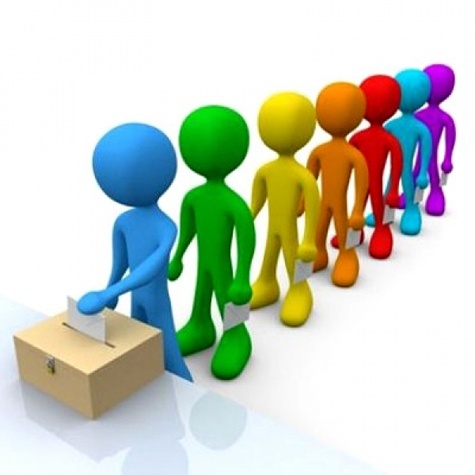 Списоккандидатов, допущенных к собеседованию во  внутреннем  конкурсе среди государственных служащих в данном государственном органе на занятие вакантных административных государственных должностей корпуса «Б» Департамента государственных доходов по Кызылординской области Комитета государственных доходов  Министерства финансов Республики Казахстан: 1.На должность Руководителя  управления товарной номенклатуры и таможенной стоимости, - категория (С-О-3): 1.Жакыпбекулы Нурлан;2. На должность руководителя управления Аудита, категория (С-О-3): 1.Таукеев Нурлыбек Утегенович;3. На должность главного специалиста отдела по защите информации, - категория (С-О-5): 1.Миянов Кайсар Уалиевич;4.На должность главного специалиста юридического управления (на время отсутствия основного работника) категория (С-О-5): - Нет кандидатов5.На должность главного специалиста отдела по работе с персоналом Управления человеческих ресурсов (на время отсутствия основного работника)-  категория (С-О-5):1. Ахметханов Ержан Ауезханович;6. На должность главного специалиста организационного отдела организационно финансового Управления,  категория С-О-5:1. Карлиханов Ардак Тореханович;2.Мендибаев Талгат Дайрабаевич.7. На должность главного специалиста отдела аудита №1 Управления аудита, - категория (С-О-5).- Нет кандидатовСобеседование  состоится  31 мая 2016 года  в 15.00. часовг.Кызылорда, проспект Абая 64 «Г»,  телефон  для справок  23-87-75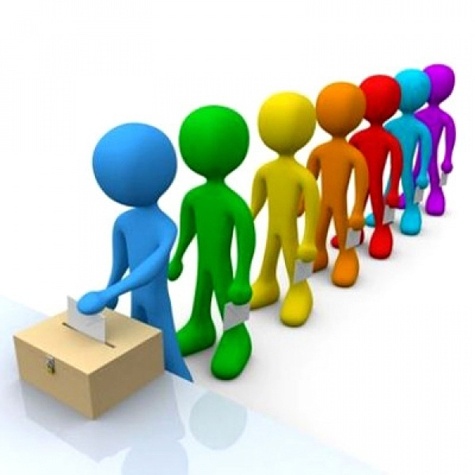 Қазақстан Республикасы Қаржы министрлігі Мемлекеттік кірістер комитеті Қызылорда облысы бойынша Мемлекеттік кірістер департаменті «Б» корпусының бос мемлекеттік әкімшілік лауазымдарына орналасуға осы мемлекеттік органның мемлекеттік қызметшілері арасындағыішкі конкурс бойынша әңгімелесуге жіберілген қатысушылардың тізімі:1.Тауар номенклатурасы және кедендік құн басқармасының басшысы лауазымына С-О-3 санаты бойынша:Жакыпбекулы Нурлан;2.Аудит  басқармасының басшысы лауазымына  С-О-3 санаты бойынша:1.Таукеев Нурлыбек Утегенович;3.Ақпаратты қорғау бөлімінің бас маманы лауазымына С-О-5 санаты бойынша:1.Миянов Кайсар Уалиевич;4.Заң басқармасының бас маманы лауазымына (негізгі қызметкер бала күтімі демалысы кезінде)  -С-О-5 санаты бойынша:-Үміткер жоқ5.Адам ресурстары басқармасы персоналмен жұмыс бөлімінің бас маманылауазымы бойынша  (негізгі қызметкер бала күтімі демалысы кезінде)- С-О-5 санаты бойынша:1. Ахметханов Ержан Ауезханович;6.Ұйымдастыру – қаржы басқармасы Ұйымдастыру бөлімінің бас маманы лауазымы С-О-5 санаты бойынша :1. Карлиханов Ардак Тореханович;2.Мендибаев Талгат Дайрабаевич.7.Аудит   басқармасы №1 аудит бөлімінің бас маманы  лауазымы С-О-5 санаты бойынша :-Үміткер жоқӘңгiмелесу 31 мамыр 2016 жылы сағат 15-00  , Қызылорда қаласы, Абай данғылы 64 «Г» мекен жай бойынша өтеді.